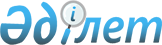 Об установлении дополнительного перечня лиц, относящихся к целевым группам населения на 2015 годПостановление акимата города Аркалыка Костанайской области от 4 февраля 2015 года № 35. Зарегистрировано Департаментом юстиции Костанайской области 6 марта 2015 года № 5399

      Согласно пункта 2 статьи 5 Закона Республики Казахстан от 23 января 2001 года "О занятости населения", подпункта 14) пункта 1 статьи 31 Закона Республики Казахстан от 23 января 2001 года "О местном государственном управлении и самоуправлении в Республике Казахстан" акимат города Аркалыка ПОСТАНОВЛЯЕТ:



      1. Установить дополнительный перечень лиц, относящихся к целевым группам населения на 2015 год:



      Лица, зарегистрированные в государственном учреждении "Отдел занятости и социальных программ акимата города Аркалыка" в качестве безработных, не имеющие подходящей работы.



      2. Контроль за исполнением постановления возложить на заместителя акима города Маметекова Е.Ж.



      3. Настоящее постановление вводится в действие в течении 10 календарных дней со дня опубликования и распространяется по отношении 01 января 2015 года.

 

 
					© 2012. РГП на ПХВ «Институт законодательства и правовой информации Республики Казахстан» Министерства юстиции Республики Казахстан
				

      Аким городаГ. Бекмухамедов